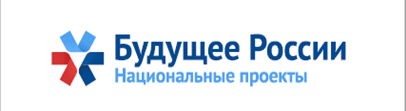 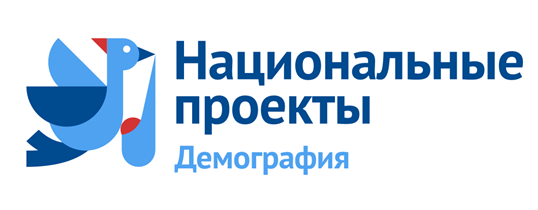 В рамках национального проекта «Демография» и в целях реализации Указа Президента Российской Федерации от 7 мая 2018 года № 204                         «О национальных целях и стратегических задачах развития Российской Федерации на период до 2024 года» семьям с детьми, проживающим в Ставропольском крае, предоставляются следующие меры социальной поддержки:в органе соцзащиты:ежемесячная выплата при рождении (усыновлении) с 01.01.2018 года первого ребенка в размере 9 154,00 руб. ежемесячная денежная выплата при рождении после 31.12.2012 года третьего либо последующего ребенка в размере 7 950,00 руб. в территориальном органе Пенсионного фонда:ежемесячная выплата при рождении (усыновлении) с 01.01.2018 года второго ребенка в размере 9 154,00 руб. С условиями назначения и перечнем необходимых документов, порядком обращения можно ознакомиться на официальных сайтах:министерства труда и социальной защиты населения Ставропольского края www. minsoc26.ru или по телефону «Горячей линии» 8-800-7070-126;государственного учреждения – Отделения Пенсионного фонда Российской Федерации по Ставропольскому краю pfrf.ru или по телефону «Горячей линии» 8(8652)94-21-15;а также обратившись в многофункциональный центр предоставления государственных и муниципальных услуг по месту жительства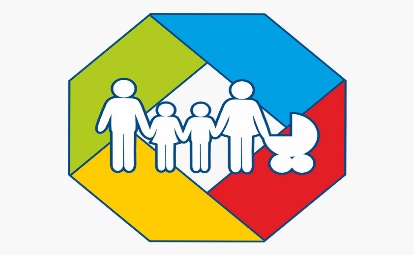 В рамках национального проекта «Демография» и в целях реализации Указа Президента Российской Федерации от 7 мая 2018 года № 204                         «О национальных целях и стратегических задачах развития Российской Федерации на период до 2024 года» семьям с детьми, проживающим в Ставропольском крае, предоставляются следующие меры социальной поддержки:в органе соцзащиты:ежемесячная выплата при рождении (усыновлении) с 01.01.2018 года первого ребенка в размере 9 154,00 руб. ежемесячная денежная выплата при рождении после 31.12.2012 года третьего либо последующего ребенка в размере 7 950,00 руб. в территориальном органе Пенсионного фонда:ежемесячная выплата при рождении (усыновлении) с 01.01.2018 года второго ребенка в размере 9 154,00 руб. С условиями назначения и перечнем необходимых документов, порядком обращения можно ознакомиться на официальных сайтах:министерства труда и социальной защиты населения Ставропольского края www. minsoc26.ru или по телефону «Горячей линии» 8-800-7070-126;государственного учреждения – Отделения Пенсионного фонда Российской Федерации по Ставропольскому краю pfrf.ru или по телефону «Горячей линии» 8(8652)94-21-15;а также обратившись в многофункциональный центр предоставления государственных и муниципальных услуг по месту жительстваВ рамках национального проекта «Демография» и в целях реализации Указа Президента Российской Федерации от 7 мая 2018 года № 204                         «О национальных целях и стратегических задачах развития Российской Федерации на период до 2024 года» семьям с детьми, проживающим в Ставропольском крае, предоставляются следующие меры социальной поддержки:в органе соцзащиты:ежемесячная выплата при рождении (усыновлении) с 01.01.2018 года первого ребенка в размере 9 154,00 руб. ежемесячная денежная выплата при рождении после 31.12.2012 года третьего либо последующего ребенка в размере 7 950,00 руб. в территориальном органе Пенсионного фонда:ежемесячная выплата при рождении (усыновлении) с 01.01.2018 года второго ребенка в размере 9 154,00 руб. С условиями назначения и перечнем необходимых документов, порядком обращения можно ознакомиться на официальных сайтах:министерства труда и социальной защиты населения Ставропольского края www. minsoc26.ru или по телефону «Горячей линии» 8-800-7070-126;государственного учреждения – Отделения Пенсионного фонда Российской Федерации по Ставропольскому краю pfrf.ru или по телефону «Горячей линии» 8(8652)94-21-15;а также обратившись в многофункциональный центр предоставления государственных и муниципальных услуг по месту жительстваВ рамках национального проекта «Демография» и в целях реализации Указа Президента Российской Федерации от 7 мая 2018 года № 204                         «О национальных целях и стратегических задачах развития Российской Федерации на период до 2024 года» семьям с детьми, проживающим в Ставропольском крае, предоставляются следующие меры социальной поддержки:в органе соцзащиты:ежемесячная выплата при рождении (усыновлении) с 01.01.2018 года первого ребенка в размере 9 154,00 руб. ежемесячная денежная выплата при рождении после 31.12.2012 года третьего либо последующего ребенка в размере 7 950,00 руб. в территориальном органе Пенсионного фонда:ежемесячная выплата при рождении (усыновлении) с 01.01.2018 года второго ребенка в размере 9 154,00 руб. С условиями назначения и перечнем необходимых документов, порядком обращения можно ознакомиться на официальных сайтах:министерства труда и социальной защиты населения Ставропольского края www. minsoc26.ru или по телефону «Горячей линии» 8-800-7070-126;государственного учреждения – Отделения Пенсионного фонда Российской Федерации по Ставропольскому краю pfrf.ru или по телефону «Горячей линии» 8(8652)94-21-15;а также обратившись в многофункциональный центр предоставления государственных и муниципальных услуг по месту жительства